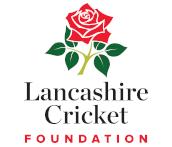                                                                    Grounds Association Pitch Advisors August Blog August ApprehensionWelcome back to something like Groundsmanship normality. I hope all our workforce have remained fit and healthy.Whilst pitch preparation and after match repairs will have been minimal, it has given us an opportunity to have some healthy and presentable cricket squares and outfields.I would strongly recommend a programme of scarification in two/three directions (not at right angles) and solid tine aeration every six to eight weeks if conditions allow. Towards the end of the month, when the morning dews are prevalent, consider brushing your square on a regular basis to minimise the risk of disease.MachineryI have been contacted by two or three clubs who are in need of a replacement roller. If you can help please let me (Paul Tatton) know and I will pass on the information.Also, if you have a second hand 22/24” seven/eight blade square mower.Available to hire: - SISIS Dart (for aeration) and SISIS Rotarake (scarification).